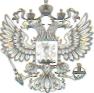 ПРОКУРАТУРА РОССИЙСКОЙ ФЕДЕРАЦИИПРОКУРАТУРА Смоленской областиПрокуратура Шумячского района ул. Садовая, д. 30, п. Шумячи, 216550286601288316В АдминистрациюСтуденецкого сельского поселенияШумячского района Смоленской области18.05.2022 г     №02-3 3/Прдп5 8-22-20660023На№	ПРОТЕСТна Административный регламент по предоставлению муниципальной услуги «Предоставление гражданам информации об ограничениях водопользования на водных объектах общего пользования, расположенных на территории Студенецкого сельского поселения Шумячского района Смоленской области» (утв. постановлением Администрации Студенецкого сельского поселения № 46 от 01.08.2012 года)Постановлением Администрации Студенецкого сельского поселения Шумячского района Смоленской области № 46 от 01.08.2012 года утвержден Административный регламент по предоставлению муниципальной услуги «Предоставление гражданам информации об ограничениях водопользования на водных объектах общего пользования, расположенных на территории Студенецкого сельского поселения Шумячского района Смоленской области» (далее - Административный регламент).Данный Административный регламент не в полной мере соответствует требованиям федерального законодательства и подлежит изменению по следующим основаниям.Статьей 1 Федерального закона от 30.12.2020 № 509-ФЗ «О внесении изменений в отдельные законодательные акты Российской Федерации» внесены изменения в Федеральный закон от 27.07.2010 № 210-ФЗ «Об организации предоставления государственных и муниципальных услуг», данный Федеральный закон дополнен ст.7.3, регламентирующей организацию предоставления государственных и муниципальных услуг в упреждающем (проактивном) режиме.В силу норм данной статьи при наступлении событий, являющихся основанием для предоставления государственных или муниципальных услуг, орган, предоставляющий государственную услугу, орган, предоставляющий муниципальную услугу, вправе:1)	проводить мероприятия, направленные на  подготовку результатов
предоставления государственных и муниципальных услуг, в том числе направлять
межведомственные запросы, получать на них ответы, после чего уведомлять заявителя о
возможности подать запрос о предоставлении соответствующей услуги для немедленного
получения результата предоставления такой услуги;2)	при условии наличия запроса заявителя о предоставлении государственных или
муниципальных услуг, в отношении которых заявителя могут появиться основания для
их предоставления ему в будущем проводить мероприятия, направленные на
формирование результата предоставления соответствующей услуги, в том числе
направлять межведомственные запросы, получать на них ответы, формировать результатпредоставления соответствующей услуги, а также предоставить его заявителю сиспользованием портала государственных и муниципальных услуг и уведомлять заявителя о проведенных мероприятиях.Случаи и порядок предоставления государственных и муниципальных услуг в упреждающем (проактивном) режиме в соответствии с частью 1 настоящей статьи устанавливаются административным регламентом.Указанные изменения закона не нашли своего отражения в оспариваемом Административном регламенте, что может привести к нарушению прав получателей муниципальных услуг.В соответствии со ст.7 Федерального закона от 06.10.2003 года № 131-ФЗ «Об общих принципах организации местного самоуправления в Российской Федерации» муниципальные правовые акты, не должны противоречить Конституции Российской Федерации, федеральным конституционным законам, настоящему Федеральному закону, другим федеральным законам и иным нормативным правовым актам Российской Федерации, а также конституциям (уставам), законам, иным нормативным правовым актам субъектов Российской Федерации.На основании изложенного, руководствуясь ст.23 Федерального закона «О прокуратуре Российской Федерации»,требую:1.	Административный регламент по предоставлению муниципальной услуги
«Предоставление гражданам информации об ограничениях водопользования наводных
объектах общего пользования, расположенных на территории Студенецкого сельского
поселения Шумячского района Смоленской области» (утв. постановлением Администрации Студенецкого сельского поселения Шумячского района Смоленской
области № 46 от 01.08.2012 года) изменить, привести в соответствие с требованиями
федерального законодательства.Протест подлежит обязательному рассмотрению не позднее чем в десятидневный срок с момента его поступления.О времени и месте рассмотрения протеста заблаговременно уведомить прокурора района.О результатах рассмотрения протеста следует незамедлительно сообщить прокурору района в письменной форме.Прокурор района старший советник юстицииС.С. Старовойтов